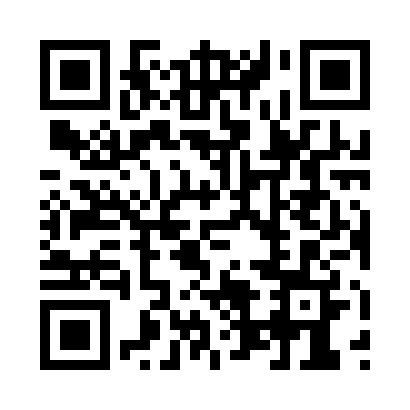 Prayer times for Selwyn, Ontario, CanadaMon 1 Jul 2024 - Wed 31 Jul 2024High Latitude Method: Angle Based RulePrayer Calculation Method: Islamic Society of North AmericaAsar Calculation Method: HanafiPrayer times provided by https://www.salahtimes.comDateDayFajrSunriseDhuhrAsrMaghribIsha1Mon3:405:331:176:389:0210:542Tue3:415:331:176:389:0110:543Wed3:425:341:186:389:0110:534Thu3:435:351:186:389:0110:525Fri3:445:351:186:389:0010:526Sat3:455:361:186:389:0010:517Sun3:465:371:186:389:0010:508Mon3:475:381:186:388:5910:499Tue3:485:381:196:378:5910:4810Wed3:505:391:196:378:5810:4711Thu3:515:401:196:378:5810:4612Fri3:525:411:196:378:5710:4513Sat3:545:421:196:368:5610:4414Sun3:555:421:196:368:5610:4315Mon3:565:431:196:368:5510:4216Tue3:585:441:196:358:5410:4017Wed3:595:451:206:358:5310:3918Thu4:015:461:206:348:5310:3819Fri4:025:471:206:348:5210:3620Sat4:045:481:206:348:5110:3521Sun4:055:491:206:338:5010:3322Mon4:075:501:206:338:4910:3223Tue4:085:511:206:328:4810:3024Wed4:105:521:206:318:4710:2925Thu4:125:531:206:318:4610:2726Fri4:135:541:206:308:4510:2627Sat4:155:551:206:308:4410:2428Sun4:165:561:206:298:4310:2229Mon4:185:581:206:288:4110:2130Tue4:205:591:206:288:4010:1931Wed4:216:001:206:278:3910:17